Приложение № 3к Распоряжению Комитета по управлениюмуниципальным имуществом и природнымиресурсами администрации Вольскогомуниципального района Саратовскойобласти от  26.06.2020 г. № 145                                 УТВЕРЖДАЮ                                                                    Председатель Комитета по                                                                    управлению муниципальным                                                                    имуществом и природными                                                                          ресурсами                                   А.В. Дудников                                      ДОКУМЕНТАЦИЯ об аукционе, открытом по составу участников и по форме подачи предложений, на право заключения договора аренды имущества, находящегося в собственности Вольского муниципального района Саратовской области: -  нежилое помещение, площадью 18,6 кв.м., входящее в состав здания (общежития) общей площадью 4 804 кв.м.,  условный номер: 63-01/08-18-227 находящееся  по адресу: Российская Федерация, Саратовская область, г. Вольск,  ул. Звездная, 3 А, существующие обременения (ограничения) права: не зарегистрировано.г. ВОЛЬСК2020г.СОДЕРЖАНИЕ:1. Общие положения.2. Предмет аукциона.3. Требования к содержанию, составу, оформлению и форме заявки на участие в аукционе, в том числе заявки, подаваемой в форме электронного документа и инструкция по ее заполнению.4. Форма, сроки и порядок оплаты по договору.5. Порядок пересмотра цены договора (цены лота).6. Порядок передачи прав на имущество7. Порядок, место, дата начала и дата окончания срока подачи заявок на участие в аукционе.8. Требования к участникам аукциона.9. Порядок и срок отзыва заявок на участие в аукционе.10. Формы, порядок, даты начала и окончания срока предоставления заявителям разъяснений положений документации об аукционе.11. Величина повышения начальной цены договора («шаг аукциона»).12. Место, день и время начала рассмотрения заявок на участие в аукционе.13. Место, дата и время проведения аукциона.14. Требование о внесении задатка для участия в аукционе.15. Обеспечение исполнение договора.16.Срок, в течение которого победитель аукциона должен подписать проект договора.17. График проведения осмотра имущества.18. Порядок проведения аукциона.Опись документов предоставляемых для участия в аукционе (ФОРМА 1)Заявка на участие в аукционе (ФОРМА 2)Анкета Заявителя аукциона (ФОРМА 3)Форма доверенности на уполномоченное лицо, имеющее право подписи и предоставления интересов организации – Заявителя аукциона (ФОРМА 4)Запрос на разъяснения положений аукционной документации (ФОРМА 5)Проект договора (ФОРМА 6)1. Общие положения1.1. Настоящая документация разработана в соответствии со  ст. 447-449, 608 Гражданского Кодекса Российской Федерации,  Федеральным  законом от 26.07.2006 г. № 135-ФЗ “О защите конкуренции”, Приказом Федеральной антимонопольной службы от 10.02.2010 г. № 67 «О порядке проведения конкурсов или аукционов на право заключения договоров аренды, договоров безвозмездного пользования, договоров доверительного управления имуществом, иных договоров, предусматривающих переход прав владения и (или) пользования в отношении государственного или муниципального имущества, и перечне видов имущества, в отношении которого заключение указанных договоров может осуществляться путем проведения торгов в форме конкурса», на основании Распоряжения комитета по управлению муниципальным имуществом и природными ресурсами администрации Вольского муниципального района Саратовской области от 26.06.2020 г. № 145 «О проведении аукциона на право заключения договора аренды нежилого помещения, находящееся в муниципальной собственности».Все приложения к документации об аукционе являются неотъемлемой частью настоящей документации об аукционе.Организатор аукциона по собственной инициативе или в соответствии с запросом заинтересованного лица вправе принять решение о внесении изменений в документацию об аукционе не позднее чем за пять дней до даты окончания подачи заявок на участие в аукционе. Изменение предмета аукциона не допускается. В течение одного дня с даты принятия указанного решения такие изменения размещаются организатором аукциона или специализированной организацией в порядке, установленном для размещения на официальном сайте торгов извещения о проведении аукциона. В течение двух рабочих дней с даты принятия указанного решения такие изменения направляются заказными письмами или в форме электронных документов всем заявителям, которым была предоставлена документация об аукционе. При этом срок подачи заявок на участие в аукционе должен быть продлен таким образом, чтобы с даты размещения на официальном сайте торгов изменений, внесенных в документацию об аукционе, до даты окончания срока подачи заявок на участие в аукционе он составлял не менее пятнадцати дней.Наименование организатора аукциона: Комитет по управлению муниципальным имуществом и природными ресурсами администрации Вольского муниципального района Саратовской области.Место нахождения и почтовый адрес: 412900, Саратовская область, г. Вольск,               ул. Октябрьская, дом 114, каб. 50.Адрес электронной почты: e-mail: kymivolsk@rambler.ru.Официальный сайт: www.torgi.gov.ru, «Вольск.рф».Контактный телефон: 8 (84593) 7-25-78, факс: 8 (84593) 7-04-92.Аукцион на право заключения договоров аренды (далее - аукцион) является открытым по составу участников, открытым по форме подачи предложения по цене.2. Предмет аукционаЛот 1Место расположения, описание и технические характеристики муниципального имущества, права на которое передаются по договору:Целевое назначение Объекта  – нежилое помещение.Начальная цена предмета аукциона на право заключения договора аренды нежилого помещения (начальный размер годовой арендной платы):Лот № 1 – 45600 (сорок пять тысяч шестьсот) руб.  без НДС.Срок действия договора: – 5 лет с момента подписания договоров аренды.Все приложения к аукционной документации являются неотъемлемой частью настоящей документации об аукционе.3.Требования к содержанию, форме и составу заявки на участие в аукционе и инструкция по её заполнениюФорма заявки должна соответствовать ФОРМЕ 2, приложенной к настоящей документации об аукционе и должна содержать:3.1. Сведения и документы о заявителе, подавшем такую заявку:а) фирменное наименование (наименование), сведения об организационно-правовой форме, о месте нахождения, почтовый адрес (для юридического лица), фамилия, имя, отчество, паспортные данные, сведения о месте жительства (для физического лица), номер контактного телефона;б) полученную не ранее чем за шесть месяцев до даты размещения на официальном сайте торгов извещения о проведении аукциона выписку из единого государственного реестра юридических лиц или нотариально заверенную копию такой выписки (для юридических лиц), полученную не ранее чем за шесть месяцев до даты размещения на официальном сайте торгов извещения о проведении аукциона выписку из единого государственного реестра индивидуальных предпринимателей или нотариально заверенную копию такой выписки (для индивидуальных предпринимателей), копии документов, удостоверяющих личность (для иных физических лиц), надлежащим образом заверенный перевод на русский язык документов о государственной регистрации юридического лица или физического лица в качестве индивидуального предпринимателя в соответствии с законодательством соответствующего государства (для иностранных лиц), полученные не ранее чем за шесть месяцев до даты размещения на официальном сайте торгов извещения о проведении аукциона;в) документ, подтверждающий полномочия лица на осуществление действий от имени заявителя - юридического лица (копия решения о назначении или об избрании либо приказа о назначении физического лица на должность, в соответствии с которым такое физическое лицо обладает правом действовать от имени заявителя без доверенности (далее - руководитель). В случае если от имени заявителя действует иное лицо, заявка на участие в аукционе должна содержать также доверенность на осуществление действий от имени заявителя, заверенную печатью заявителя и подписанную руководителем заявителя (для юридических лиц) или уполномоченным этим руководителем лицом, либо нотариально заверенную копию такой доверенности. В случае если указанная доверенность подписана лицом, уполномоченным руководителем заявителя, заявка на участие в аукционе должна содержать также документ, подтверждающий полномочия такого лица;г) копии учредительных документов заявителя (для юридических лиц);д) решение об одобрении или о совершении крупной сделки либо копия такого решения в случае, если требование о необходимости наличия такого решения для совершения крупной сделки установлено законодательством Российской Федерации, учредительными документами юридического лица и если для заявителя заключение договора, внесение задатка или обеспечение исполнения договора являются крупной сделкой;е) заявление об отсутствии решения о ликвидации заявителя - юридического лица, об отсутствии решения арбитражного суда о признании заявителя - юридического лица, индивидуального предпринимателя банкротом и об открытии конкурсного производства, об отсутствии решения о приостановлении деятельности заявителя в порядке, предусмотренном Кодексом Российской Федерации об административных правонарушениях. Предложения об условиях выполнения работ, которые необходимо выполнить в отношении государственного имущества, права на которое передаются по договору, а также по качеству, количественным, техническим характеристикам товаров (работ, услуг), поставка (выполнение, оказание) которых происходит с использованием такого имущества. В случаях, предусмотренных документацией об аукционе, также копии документов, подтверждающих соответствие товаров (работ, услуг) установленным требованиям, если такие требования установлены законодательством РФ.3.2. Документы или копии документов, подтверждающие внесение задатка, в случае если в документации об аукционе содержится указание на требование о внесении задатка (платежное поручение, подтверждающее перечисление задатка).3.3. Не допускается требовать от заявителя иное, за исключением документов и сведений, предусмотренных пунктом 3.1 настоящей документацией об аукционе.3.4. Документы, представляющие заявку на участие в аукционе в форме электронного документа, представляются в сканированном виде по электронной почте. При получении заявки на участие  в аукционе, поданной в форме электронного документа, организатор аукциона обязан подтвердить в письменной форме или в форме электронного документа ее получение в течение одного рабочего дня с даты получения такой заявки.3.5. Заявитель вправе подать только одну заявку на участие в аукционе в отношении каждого предмета аукциона (лота).3.7. Прием заявок на участие в аукционе прекращается в указанный в извещении о проведении аукциона день рассмотрения заявок на участие в аукционе непосредственно перед началом рассмотрения заявок.3.8. Каждая заявка на участие в аукционе, поступившая в срок, указанный в извещении о проведении аукциона, регистрируется организатором аукциона или специализированной организацией. По требованию заявителя организатор аукциона или специализированная организация выдают расписку в получении такой заявки с указанием даты и времени ее получения.3.9. Полученные после окончания установленного срока приема заявок на участие в аукционе заявки не рассматриваются и в тот же день возвращаются соответствующим заявителям. В случае если было установлено требование о внесении задатка, организатор аукциона обязан вернуть задаток указанным заявителям в течение пяти рабочих дней с даты подписания протокола аукциона.3.10. Заявитель вправе отозвать заявку в любое время до установленных даты и времени начала рассмотрения заявок на участие в аукционе. В случае если было установлено требование о внесении задатка, организатор аукциона обязан вернуть задаток указанному заявителю в течение пяти рабочих дней с даты поступления организатору аукциона уведомления об отзыве заявки на участие в аукционе.3.11. В случае если по окончании срока подачи заявок на участие в аукционе подана только одна заявка или не подано ни одной заявки, аукцион признается несостоявшимся. В случае если документацией об аукционе предусмотрено два и более лота, аукцион признается несостоявшимся только в отношении тех лотов, в отношении которых подана только одна заявка или не подано ни одной заявки.3.12. Все документы (кроме нотариально заверенных копий), входящие в том заявки, заверяются печатью и подписью руководителя или уполномоченного лица (для юридического лица) или физического лица (для физических лиц).3.13. Все листы тома заявки на участие в аукционе должны быть пронумерованы. Том заявки на участие в аукционе должен содержать опись входящих в его состав документов.4. Инструкция по заполнению заявки на участие в аукционе.4.1. Заявка на участие в аукционе оформляется на русском языке, разборчивыми буквами. 4.2. Заявка удостоверяется подписью уполномоченного лица заявителя и заверяется печатью (для юридического лица – обязательно, для индивидуального предпринимателя – при наличии печати). 4.3. Сведения и документы, содержащиеся в заявке, не должны допускать двусмысленного толкования. 4.4. Все документы, входящие в состав заявки, должны быть оформлены с учѐтом следующих требований: - документы, прилагаемые в копиях, должны удостоверяться подписью уполномоченного лица заявителя и заверяться печатью (для юридического лица – обязательно, для индивидуального предпринимателя – при наличии печати); - копии документов должны быть заверены нотариально в случае, если указание на это содержится в документации об аукционе; - в документах не допускается применение факсимильных подписей, а так же наличие подчисток и исправлений; - все страницы документов должны быть четкими и читаемыми (в том числе и представленные ксерокопии документов, включая надписи на оттисках печатей и штампов); - все документы, входящие в состав заявки на участие в аукционе должны быть пронумерованы, прошиты в один том и заверены подписью уполномоченного лица заявителя и печатью (для юридического лица – обязательно, для индивидуального предпринимателя – при наличии печати) на прошивке. 4.5. Документы, представленные заявителем в составе заявки, возврату не подлежат5. Форма, сроки и порядок оплаты по договору5.1. Безналичный расчет. Размер ежегодной арендной платы за объекты муниципальной собственности устанавливается согласно протокола аукциона на право заключения договора аренды объектов, находящихся в муниципальной собственности.5.2. Сроки и порядок оплаты установлены в проекте договора (ФОРМА 6).6. Порядок пересмотра цены договора6.1. Размер арендной платы, установленный на основании протокола аукциона, может быть пересмотрен Арендодателем в одностороннем порядке в соответствии с действующим законодательством РФ и принимается Арендатором в безусловном порядке. Об изменении арендной платы, порядка оплаты и изменении платежных реквизитов Арендатор извещается Арендодателем Уведомлением. Измененные ставки арендной платы действуют с даты, указанной, в Уведомлении.6.2. Цена заключенного договора не может быть пересмотрена сторонами в сторону уменьшения.7. Порядок, место, дата начала и дата окончаниясрока подачи заявок на участие в аукционеЗаявитель вправе подать только одну заявку на участие в аукционе в отношении каждого предмета аукциона (лота).Заявитель подает заявку на участие в аукционе в письменной форме по адресу: 412900, Саратовская область, г. Вольск, ул. Октябрьская, дом 114, каб. 29. Датой начала срока подачи заявок на участие в аукционе является день, следующий за днем размещения на официальном сайте торгов извещения о проведении аукциона, т. е. 30.06.2020 года.Датой окончания срока подачи заявок на участие в аукционе считается день рассмотрения заявок на участие в аукционе непосредственно до начала рассмотрения заявок на участие в аукционе, т. е. 27.07.2020 года  10 часов 00 минут.Дата рассмотрения заявок на участие в аукционе -  27.07.2020 года  с 10 часов 00 минут.                                       Подача заявки на участие в аукционе является акцептом оферты в соответствии со статьей 438 Гражданского кодекса Российской Федерации. Организатор аукциона по собственной инициативе или в соответствии с запросом заинтересованного лица вправе принять решение о внесении изменений в документацию об аукционе не позднее, чем за пять дней до даты окончания подачи заявок на участие в аукционе. Изменение предмета аукциона не допускается. В течение одного дня со дня принятия указанного решения такие изменения размещаются организатором аукциона на официальном сайте www.torgi.gov.ru, «Вольск.рф». В течение двух рабочих дней со дня принятия указанного решения такие изменения направляются заказными письмами или в форме электронных документов всем заявителям, которым была предоставлена документация об аукционе. При этом срок подачи заявок на участие в аукционе продлевается так, чтобы со дня размещения на официальном сайте www.torgi.gov.ru, «Вольск.рф», изменений, внесенных в документацию об аукционе, до даты окончания подачи заявок на участие в аукционе такой срок составлял не менее пятнадцати дней.         Полученные после окончания установленного срока приема заявок на участие в аукционе заявки не рассматриваются и возвращаются соответствующим заявителям. В случае если было установлено требование о внесении задатка, организатор аукциона обязан вернуть задаток указанным заявителям в течении пяти рабочих дней с даты подписания протокола аукциона.В случае если по окончании срока подачи заявок на участие в аукционе подана только одна заявка или не подано ни одной заявки, аукцион признается несостоявшимся. 8. Требования к участникам аукциона8.1. Участником аукциона может быть любое юридическое лицо независимо от организационно-правовой формы, формы собственности, места нахождения, а также места происхождения капитала или любое физическое лицо, в том числе индивидуальный предприниматель, претендующее на заключение договора и подавшее заявку на участие в аукционе (далее – заявитель).8.2. Заявитель не допускается аукционной комиссией к участию в аукционе в случаях:1) несоответствия заявки на участие в аукционе требованиям аукционной документации;2) невнесения задатка, если требование о внесении задатка указано в извещении о проведении аукциона;3) наличия решения о ликвидации заявителя - юридического лица или наличие решения арбитражного суда о признании заявителя - юридического лица, индивидуального предпринимателя банкротом и об открытии конкурсного производства;4) наличие решения о приостановлении деятельности заявителя в порядке, предусмотренном Кодексом Российской Федерации об административных правонарушениях, на день рассмотрения заявки на участие в аукционе.5) непредставления документов, определенных пунктом 3.1. настоящей аукционной документации, либо наличия в таких документах недостоверных сведений.Отказ в допуске к участию в аукционе по иным основаниям, кроме случаев, указанных в пункте 8.2. настоящей аукционной документации, не допускается. 8.3. В случае установления факта недостоверности сведений, содержащихся в документах, представленных заявителем или участником аукциона в соответствии с пунктом 3.1. настоящей аукционной документации, организатор торгов, аукционная комиссия обязаны отстранить такого заявителя или участника аукциона от участия в аукционе на любом этапе их проведения. 9. Порядок и срок отзыва заявок на участие в аукционеЗаявитель вправе отозвать заявку на участие в аукционе в любое время до установленных даты и времени начала рассмотрения заявок на участие в аукционе, т.е. до 10 часов 00 минут  27.07.2020 года. Отзыв заявки подается по адресу для подачи заявок на участие в аукционе: 412900, Саратовская область, г. Вольск, ул. Октябрьская, дом 114, каб. 29. В случае если в аукционной документации было установлено требование о внесении задатка, организатор аукциона обязан вернуть задаток заявителю, отозвавшему заявку на участие в аукционе, в течение пяти рабочих дней с даты поступления организатору аукциона уведомления об отзыве заявки на участие в аукционе.В уведомлении об отзыве заявки на участие в аукционе в обязательном порядке должна быть указана следующая информация: наименование аукциона, дата и способ подачи заявки на участие в аукционе.Уведомление об отзыве заявки на участие в аукционе должно быть скреплено печатью и заверено подписью руководителя или уполномоченного лица (для юридических лиц) и собственноручно подписано физическим лицом - заявителем.Заявки на участие в аукционе, отозванные до начала рассмотрения заявок в порядке, указанном выше, считаются не поданными.10.Формы, порядок, даты начала и окончания срока предоставления заявителям разъяснений положений документации об аукционе 10.1. Любое заинтересованное лицо вправе направить в письменной форме, в том числе в форме электронного документа, организатору аукциона запрос о разъяснении положений документации об аукционе. В течение двух рабочих дней с даты поступления указанного запроса организатор аукциона обязан направить в письменной форме или в форме электронного документа разъяснения положений аукционной документации, если указанный запрос поступил к нему не позднее чем за три рабочих дня до даты окончания срока подачи заявок на участие в аукционе.10.2.Разъяснение положений документации об аукционе не должно изменять ее суть.10.3. Предоставление документации об аукционе до размещения на официальном сайте торгов извещения о проведении конкурса не допускается.10.4. Документация об аукционе, размещенная на официальном сайте торгов, должна соответствовать документации об аукционе, предоставляемой в порядке, установленном пунктом 10.1. настоящей документацией об аукционе.11. Величина повышения начальной цены договора («шаг аукциона»)Лот № 1 - нежилое помещение, площадью 18,6 кв.м., входящее в состав здания (общежития) общей площадью 4804 кв.м., условный номер: 63-01/08-18-227, расположенное по адресу: Российская Федерация, Саратовская область, г. Вольск, ул. Звездная, 3А «Шаг аукциона» устанавливается в размере в размере  5%  от  начальной цены годовой арендной платы объекта – 2280 (две тысячи двести восемьдесят) руб. 00 коп. без НДС.В случае если после троекратного объявления последнего предложения о цене договора ни один из участников аукциона не заявил о своем намерении предложить более высокую цену договора, аукционист обязан снизить «шаг аукциона» на 0,5 процента начальной (минимальной) цены договора, но не ниже 0,5 процента начальной (минимальной) цены договора.12. Место, день и время начала рассмотрения заявок на участие в аукционеНачало процедуры рассмотрения заявок на участие в аукционе 27.07.2020 года с 10 часов 00 минут по адресу: 412900, Саратовская область, г. Вольск, ул. Октябрьская, дом 114, каб. 50. Срок рассмотрения заявок на участие в аукционе не может превышать десяти дней с даты окончания срока подачи заявок.Аукционная комиссия рассматривает заявки на участие в аукционе на предмет соответствие требованиям, установленным документацией об аукционе, и соответствие заявителей требованиям, указанным в разделе 8 настоящей документации.В случае установления факта подачи одним заявителем двух и более заявок на участие в аукционе при условии, что поданные ранее заявки таким заявителем не отозваны, все заявки на участие в аукционе не рассматриваются и возвращаются такому заявителю.На основании результатов рассмотрения заявок на участие в аукционе аукционной комиссией принимается решение о допуске к участию в аукционе заявителя и о признании его участником аукциона или об отказе в допуске такого заявителя к участию в аукционе.При рассмотрении заявок на участие в аукционе оформляется Протокол рассмотрения заявок на участии в аукционе, который ведется аукционной комиссией и подписывается всеми присутствующими на заседании членами аукционной комиссии в день окончания рассмотрения заявок на участии в аукционе. Протокол рассмотрения заявок на участие в аукционе в день окончания рассмотрения заявок на участие в аукционе размещается на сайте http://www.torgi.gov.ru. Если на основании результатов рассмотрения заявок на участие в аукционе принято решение об отказе в допуске к участию в аукционе всем заявителям или признании заявителем только одного участника, аукцион признается несостоявшимся.В случае если аукцион признан несостоявшимся организатор аукциона вправе объявить о проведении нового аукциона в установленном порядке, при этом он вправе изменить условия аукциона.13. Место, дата и время проведения аукциона    Аукцион на право заключения договора аренды объекта, находящегося в муниципальной собственности:Лот № 1 – нежилое помещение, назначение: нежилое помещение, площадью 18,6 кв.м, входящее в состав здания (общежития) общей площадью 4804 кв.м., условный номер: 63-01/08-18-227, расположенное по адресу: Саратовская область, г. Вольск, ул. Звездная, д.3А, проводится 29 июля 2020 года в 14 часов 00 минут по адресу: 412900, Саратовская область, г. Вольск, ул. Октябрьская, дом 114, большой зал администрации Вольского муниципального района Саратовской области.В аукционе могут участвовать только заявители, признанные участниками аукциона. Организатор аукциона обязан обеспечить участникам аукциона возможность принять участие в аукционе непосредственно или через своих представителей.Аукцион проводится организатором в присутствии членов аукционной комиссии, участников аукциона или их представителей.При проведении аукциона организатор аукциона в обязательном порядке осуществляет аудио - или видеозапись аукциона и ведет Протокол аукциона. Любой участник аукциона вправе осуществлять аудио - и видеозапись аукциона.Протокол подписывается всеми присутствующими членами аукционной комиссии, организатором в день проведения аукциона. Организатор, в течение трех рабочих дней со дня подписания Протокола передает победителю аукциона один экземпляр Протокола и проект договора, который составляется путем включения цены договора, предложенной победителем аукциона, в проект договора, прилагаемый к документации об аукционе.Протокол аукциона размещается на официальном сайте организатором аукциона в течение дня, следующего после дня подписания указанного протокола.Любой участник аукциона после размещения Протокола аукциона вправе направить организатору в письменной форме, в том числе в форме электронного документа, запрос о разъяснении результата аукциона. Организатор в течение двух рабочих дней со дня поступления такого запроса в письменной форме или форме электронного документа обязаны представить такому участнику аукциона соответствующие разъяснения.В случае если в аукционе участвовал один участник, или в случае, если в связи с отсутствием предложений о цене договора, предусматривающих более высокую цену договора, чем начальная (минимальная) цена договора (цена лота), «шаг аукциона» снижен до минимального размера и после троекратного объявления предложения о начальной (минимальной) цене договора (цене лота) не поступило ни одно предложение о цене договора, которое предусматривало бы более высокую цену договора, аукцион признается несостоявшимся.14.Требование о внесении задатка для участия в аукционеВнесение задатка предусмотрено. Размер задатка установлен в извещении о проведении аукциона. Банковские реквизиты Комитета по управлению муниципальным имуществом и природными ресурсами администрации Вольского муниципального района:Получатель: Финуправление администрации ВМР (КУМИ и ПР администрации ВМР), ИНН 6441006279 КПП 644101001, банк: Отделение Саратов г. Саратов, лицевой счет 062020015, р/с 40302810722025630221, БИК 046311001, ОКТМО 63611101 (Лот № 1); Назначение платежа: «Оплата задатка для участия _________  в аукционе  № ___ на право       (дата аукциона)заключения договоров аренды муниципального имущества по лоту № __ -  ________________________________________________________________________ ».(наименование муниципального имущества, площадь, местонахождение) (наименование муниципального имущества, площадь, местонахождение)Установление требования об обязательном заключении договора задатка между организатором аукциона и заявителем не допускается.В течение пяти рабочих дней с даты подписания протокола аукциона организатор аукциона обязан возвратить задаток участникам аукциона, которые участвовали в аукционе, но не стали победителями, за исключением участника аукциона, который сделал предпоследнее предложение о цене договора аренды. Задаток, внесенный участником аукциона, который сделал предпоследнее предложение о цене договора, возвращается такому участнику в течение пяти рабочих дней с даты подписания договора аренды с победителем аукциона или с таким участником аукциона. В случае если один участник аукциона является одновременно победителем аукциона и участником аукциона, сделавшим предпоследнее предложение о цене договора, при уклонении указанного участника аукциона от заключения договора аренды в качестве победителя аукциона задаток, внесенный таким участником, не возвращается.Задаток засчитывается победителю аукциона в счет исполнения обязательств по заключенному договору, предусматривающему переход прав владения и (или) пользования в отношении муниципального имущества, в случае если такие обязательства возникают в течение 5 рабочих дней с момента заключения договора в размере таких обязательств. Задаток возвращается участнику аукциона, заявка на участие в аукционе которого присвоен второй номер, в течение пяти рабочих дней с даты подписания договора с победителем аукциона или с таким участником аукциона.15. Срок, в течение которого победитель аукциона должен подписать проект договора.          Договор аренды должен быть подписан в течение 20 (двадцати) дней после даты подписания протокола аукциона, либо протокола рассмотрения заявок на участие в аукционе в случае, если аукцион признан несостоявшимся по причине подачи единственной заявки на участие в аукционе либо признания участником аукциона только одного заявителя, но не ранее чем через десять дней со дня размещения протокола аукциона на официальном сайте торгов. 16. График проведения осмотра имущества.Осмотр обеспечивает организатор аукциона по требованию заявителя без взимания платы не реже, чем через каждые пять рабочих дней с даты размещения извещения о проведении аукциона на официальном сайте торгов, но не позднее, чем за два рабочих дня до даты окончания срока подачи заявок на участие в аукционе. Дата, время, график проведения осмотра: еженедельно каждый вторник, четверг с 30.06.2020 года по 27.07.2020 года с 10-00 ч. до 12-00 ч.17. Порядок проведения аукциона.В аукционе могут участвовать только заявители, признанные участниками аукциона. Организатор аукциона обязан обеспечить участникам аукциона возможность принять участие в аукционе непосредственно или через своих представителей.Аукцион проводится организатором аукциона в присутствии членов аукционной комиссии и участников аукциона (их представителей).Аукцион проводится путем повышения начальной (минимальной) цены договора (цены лота), указанной в извещении о проведении аукциона, на "шаг аукциона"."Шаг аукциона" устанавливается в размере пяти процентов начальной (минимальной) цены договора (цены лота), указанной в извещении о проведении аукциона. В случае если после троекратного объявления последнего предложения о цене договора ни один из участников аукциона не заявил о своем намерении предложить более высокую цену договора, аукционист обязан снизить "шаг аукциона" на 0,5 процента начальной (минимальной) цены договора (цены лота), но не ниже 0,5 процента начальной (минимальной) цены договора (цены лота).Аукционист выбирается из числа членов аукционной комиссии путем открытого голосования членов аукционной комиссии большинством голосов. Аукцион проводится в следующем порядке:1) аукционная комиссия непосредственно перед началом проведения аукциона регистрирует явившихся на аукцион участников аукциона (их представителей). В случае проведения аукциона по нескольким лотам аукционная комиссия перед началом каждого лота регистрирует явившихся на аукцион участников аукциона, подавших заявки в отношении такого лота (их представителей). При регистрации участникам аукциона (их представителям) выдаются пронумерованные карточки (далее - карточки);2) аукцион начинается с объявления аукционистом начала проведения аукциона (лота), номера лота (в случае проведения аукциона по нескольким лотам), предмета договора, начальной (минимальной) цены договора (лота), "шага аукциона", после чего аукционист предлагает участникам аукциона заявлять свои предложения о цене договора;3) участник аукциона после объявления аукционистом начальной (минимальной) цены договора (цены лота) и цены договора, увеличенной в соответствии с "шагом аукциона" поднимает карточку в случае если он согласен заключить договор по объявленной цене;4) аукционист объявляет номер карточки участника аукциона, который первым поднял карточку после объявления аукционистом начальной (минимальной) цены договора (цены лота) и цены договора, увеличенной в соответствии с "шагом аукциона", а также новую цену договора, увеличенную в соответствии с "шагом аукциона" и "шаг аукциона", в соответствии с которым повышается цена;5) если после троекратного объявления аукционистом цены договора ни один участник аукциона не поднял карточку, участник аукциона, надлежащим образом исполнявший свои обязанности по ранее заключенному договору в отношении имущества, права на которое передаются по договору, и письменно уведомивший организатора аукциона о желании заключить договор (далее - действующий правообладатель), вправе заявить о своем желании заключить договор по объявленной аукционистом цене договора;6) аукцион считается оконченным, если после троекратного объявления аукционистом последнего предложения о цене договора или после заявления действующего правообладателя о своем желании заключить договор по объявленной аукционистом цене договора ни один участник аукциона не поднял карточку. В этом случае аукционист объявляет об окончании проведения аукциона (лота), последнее и предпоследнее предложения о цене договора, номер карточки и наименование победителя аукциона и участника аукциона, сделавшего предпоследнее предложение о цене договора.Победителем аукциона признается лицо, предложившее наиболее высокую цену договора.При заключении и исполнении договора изменение условий договора, указанных в документации об аукционе, по соглашению сторон и в одностороннем порядке не допускается.Условия аукциона, порядок и условия заключения договора с участником аукциона являются условиями публичной оферты, а подача заявки на участие в аукционе является акцептом такой оферты.ФОРМА 1О П И С Ьпредставляемых документов к ЗАЯВКЕ НА УЧАСТИЕ В АУКЦИОНЕ на  право  заключения договора аренды объекта, находящегося в муниципальной собственности___________________________________________________________________________________________________________________________________________________________________________________________________________________________________________________________________________________________________________________________________________________________________________Ф.И.О. заявителя (название организации) _________________________________________________________________________________________________________________________________________________________________________________________________________________________________________________________________________________________________________________________________________________________________________________________________________________________________________________________________________________________________________________________________________________________________________________________________________________________________________________________________________________________________________________________________________________________________________________________________________________________________________________________________________________________________________________________________________________________________________________________________________________________________________________________________________________________________________________________________________________________________________________________________________________________________Подпись заявителя _________________________________________________________________________________________________________________________«____» _________________ 2020 годПодпись уполномоченного лицаПродавца о приемке заявки  _____________________________________________________________________«____» _________________ 2020 годФОРМА 2ОРГАНИЗАТОРУ ТОРГОВ                                                               В Комитет по управлению муниципальным                                                              имуществом и природными ресурсами                                                                 администрации Вольского                                     муниципального районаЗАЯВКА НА УЧАСТИЕ В АУКЦИОНЕ «_____» _______________20___ г.Наименование претендента: __________________________________________________________________________________________________________________________________________________________________________________________в лице_____________________________________________________________________________________________________________________________________________________ действующего (ей)  на основании _______________________________________________________________________________________________________________________________________________________ ознакомившись с информационным сообщением опубликованном на официальном сайте Российской Федерации www.torgi.gov.ru, и на официальном сайте администрации города Вольска – «Вольск. РФ», а так же в информационном сообщении, опубликованном в официальном печатном издании, принимаю решение об участии в аукционе на право заключения договора аренды объекта, находящегося в муниципальной собственности____________________________________________________________________________________________________________________________________________________________________________________________________________________________________________________________________________________________________________________________________________________________________________________________________________________________________________________________________________ОБЯЗУЮСЬ:Соблюдать условия аукциона, содержащиеся в информационном сообщении о проведении аукциона, опубликованном в газете «Вольский деловой вестник» _____________________________________, на официальном сайте  Российской Федерации www.torgi.gov.ru, на официальном сайте администрации Вольского муниципального района «Вольск.рф» в сети «Интернет»,  а также порядок проведения аукциона, установленный Приказом Федеральной антимонопольной службы от 10.02.2010 г. № 67 «О порядке проведения конкурсов или аукционов на право заключения договоров аренды, договоров безвозмездного пользования, договоров доверительного управления имуществом, иных договоров, предусматривающих переход прав владения и (или) пользования в отношении государственного или муниципального имущества, и перечне видов имущества, в отношении которого заключение указанных договоров может осуществляться путем проведения торгов в форме конкурса». Соблюдать срок, в течение которого должен быть подписан проект договора, составляющий 20 (двадцать) дней после даты подписания протокола аукциона, либо протокола рассмотрения заявок на участие в аукционе в случае, если аукцион признан несостоявшимся по причине подачи единственной заявки на участие в аукционе либо признания участником аукциона только одного заявителя, но не ранее чем через десять дней со дня размещения протокола аукциона на официальном сайте торгов. Настоящей заявкой подтверждаю также, что я, нижеподписавшийся в соответствии с требованиями статьи 9 Федерального закона от 27.07.2006 г. № 152-ФЗ «О персональных данных» подтверждаю свое согласие на обработку моих персональных данных. При этом под персональными данными подразумевается любая информация, имеющая ко мне отношение как к субъекту персональных данных, в том числе фамилия, имя, отчество, номер основного документа, удостоверяющего личность, сведения о дате выдачи указанного документа и выдавшем его органе, реквизиты доверенности, дата и место рождения, адрес проживания, семейный статус, иная информация. Я уведомлен, что под обработкой персональных данных подразумевается сбор, систематизация, накопление, хранение, обновление, использование, обезличивание, блокирование, уничтожение, внесение в электронную базу данных, включая списки (реестры), отчетные формы и любые другие действия с персональными данными, необходимые для соблюдения норм законодательства.В случае если в ходе аукциона наши предложения будут признаны лучшими, мы берем на себя обязательства подписать договор аренды муниципального имущества в соответствии с требованиями документации об аукционе.Сообщаем, что для оперативного уведомления нас по вопросам организационного характера и взаимодействия с организатором торгов, нами уполномочен__________________________________________________________________________.(Ф.И.О., должность, контактная информация уполномоченного лица)Все сведения о проведении аукциона просим сообщить указанному уполномоченному лицу.6.   Корреспонденцию в наш адрес просим направлять по адресу:________________________________________________________________________________________________________________________________________________________Настоящее согласие бессрочно.Адрес Претендента: ________________________________________________________________________________________________________________________Банковские реквизитыР/с __________________________________________________________________К/с _________________________________________________________________ИНН ___________________________ БИК ________________________________Приложения:______________________________________________________________________________________________________________________________________________________________________________________________________________________________________________________________________________________________________________________________________________________________________________________________________________________________________________________________________________________________________________________________________Подпись Претендента (его полномочного представителя)_____________________________________________________М.П.   «___» _____________20___ г.Заявка принята Продавцом  «___» _____________20 ____ г.Подпись уполномоченного лица Продавца__________________________________________________________________________________________________________ФОРМА 3АНКЕТА ЗАЯВИТЕЛЯ АУКЦИОНА_________________________________________________________________________________________(подпись, М.П.)                                               (фамилия, имя, отчество подписавшего, должность)ФОРМА 4ФОРМА ДОВЕРЕННОСТИ НА ПРЕДСТАВИТЕЛЯДоверенность №____________________________________________________________________________________(прописью, число, месяц и год выдачи доверенности)_________________________________________________________________________________(полное наименование Заявителя аукциона - для юридических лиц, фамилия, имя, отчество, паспортные данные)________________________________________________________________________________данные, место жительства - физических лиц)доверяет__________________________________________________________________________(фамилия, имя, отчество)паспорт: серия ________№ ____________выдан_________________________________________________________________________________________________________________________представлять интересы_____________________________________________________________(наименование, ф.и.о. Заявителя аукциона)в связи с участием в аукционе на право заключить договор на_________________________________________________________________________________(указать предмет аукциона)_________________________________________________________________________________С организатором торгов_________________________________________________________________________(указать наименование организатора торгов)который состоится "______"______________________________ 20__г.(указывается дата аукциона)В целях выполнения данного поручения________________________________________________________________________(ф.и.о. кому выдана доверенность)уполномочен подать заявку на участие в данном аукционе, подписывать от имени доверителя все документы в составе заявки на участие в аукционе, участвовать в процедуре аукциона, а так же совершать иные действия, связанные с выполнением данного поручения.Подпись удостоверяю ________________________________ ___________________________(ф.и.о. удостоверяемого) (подпись удостоверяемого)Доверенность действительна по "______" ________________________________20____гПодпись доверителя_______________________ ______________________________________(Ф.И.О. доверителя)     ФОРМА 5На бланке организации           Дата, исх. номер                                                                                                                         Организатору торгов:                                                                     В Комитет по управлению муниципальным                                                                           имуществом и природными ресурсами                                                    администрации Вольского муниципального районаЗАПРОС НА РАЗЪЯСНЕНИЕ ПОЛОЖЕНИЙ АУКЦИОННОЙ ДОКУМЕНТАЦИИПрошу Вас разъяснить следующие положения аукционной документации аукциона на 	(дата аукциона «___»   ______________ 20_    ___ г. Ответ на запрос прошу направить в организацию по адресу:______________________________________________________________________                                                          (почтовый адрес организации, направившей запрос)Подпись уполномоченного лица:___________________________________________________________Ф.И.О.ФОРМА 6ПРОЕКТ ДЛЯ ЛОТА № 1ДОГОВОР АРЕНДЫобъекта, находящегося в муниципальной собственности_________20__г.г. Вольск	                                                                                                          Комитет по управлению муниципальным имуществом и природными ресурсами администрации Вольского муниципального района, именуемый в дальнейшем «Арендодатель», действующий на основании_______________________________________ ___________________________________________________________________________________________________________________________________________________ в лице _________________________________ с одной стороны, и __________________________, именуемый в дальнейшем «Арендатор», с другой стороны  на основании протокола ______________________________, заключили настоящий договор (далее – Договор) о следующем:1. ПРЕДМЕТ ДОГОВОРА1.1. «Арендодатель» представляет, а «Арендатор» принимает и использует на условиях аренды (временное возмездное пользование):Лот 1 - нежилое помещение,  площадью 18,6 кв.м, входящее в состав здания (общежития) общей площадью 4804 кв.м., условный номер: 63-01/08-18-227, расположенное по адресу: Российская Федерация, Саратовская область, г. Вольск, ул. Звездная, д.3А, именуемое в дальнейшем «Объект», в соответствии с актом приема-передачи.«Арендатор» обязуется выплачивать «Арендодателю» арендную плату и по окончании срока аренды возвратить ему Объект.1.2.Целевое назначение Объекта  – Нежилое помещение.Изменение цели использования допускается исключительно по согласованию сторон.2. ХАРАКТЕРИСТИКА ОБЪЕКТА, СДАВАЕМОГО В АРЕНДУ2.1. Лот № 1 – нежилое помещение, помещение 18,6 кв.м, входящее в состав здания  (общежития) общей площадью 4804 кв.м., условный номер: 63-01/08-18-227, расположенное по адресу: Российская Федерация, Саратовская область, г. Вольск, ул. Звездная, д.3А.3.СРОК ДЕЙСТВИЯ ДОГОВОРА3.1. Настоящий договор заключается на  5 лет. 3.2. Срок действия договора устанавливается с --------------- г. по ------------ г.4. ПРАВА И ОБЯЗАННОСТИ СТОРОН	4.1. Арендодатель обязуется: 	4.1.1. Передать Арендатору имущество по передаточному акту, который является неотъемлемой частью настоящего договора.	4.1.2. Не препятствовать  Арендатору в пользовании объектом в соответствии с определенными настоящим договором условиями.	4.1.3. По окончании срока настоящего договора принять от Арендатора объект в течении 3-х дней.	4.2. Использовать имущество исключительно по целевому назначению, указанному  в п.1.1. настоящего договора.	4.3. Не производить никаких перестроек без письменного разрешения Арендодателя (перепланировка, установка решеток, прокладок  коммуникаций и прочее).	В случае обнаружения Арендодателем  самовольных перестроек, нарушения целостности стен, перегородок или перекрытий, переделок или прокладок сетей, искажающих первоначальный вид имущества, таковые должны быть ликвидированы Арендатором, а имущество должно быть приведено в прежний вид за счет Арендатора.	4.4. Не заключать договоры и не вступать в сделки, следствием которых является или может являться какое-либо обременение предоставленных Арендатору по настоящему договору имущественных прав, в частности, переход их к иному лицу (договоры залога, субаренды, внесение права на аренду помещения или его части в уставный капитал предприятия и др.) без письменного согласования с  Арендодателем.	4.5. Самостоятельно и за свой счет, без возмещения Арендодателем произведенных Арендатором затрат, производить текущий и капитальный ремонты объекта в том числе включая внутренние инженерные сети, коммуникации в течении срока аренды, а также принимать участие в ремонте соответствующей части фасада здания.	4.6. В течении 5-ти дней с момента подписания сторонами настоящего договора, самостоятельно и от своего имени, заключить договор на обслуживание с аварийно-диспетчерскими службами, договоры на газо-, водо-, электроснабжение, водоотведение, сбор и вывоз мусора и иные услуги со специализированными организациями, предоставляющими указанные услуги.	4.7. Уплачивать своевременно и в полном объеме арендную плату на условиях, установленных разделом 5 настоящего договора.	4.8. Принимать все необходимые меры к устранению аварий и их последствий в случае аварий внутренних, тепло-энерго и других сетей за свой счет.	4.9. Соблюдать требования органов Госсанэпиднадзора, Госпожнадзора,  правила техники безопасности, правила пожарной и экологической безопасности и санитарии, а также отраслевые правила и нормы, действующие в отношении использования нежилых помещений в связи с их целевым назначением.	4.10. Обеспечить	-  сбор и вывоз мусора, листвы, снега, сколотого льда;	- очистку крыш и козырьков от наледи (сосулек);	- расчистку от снега и наледи проездов, подъездных путей, тротуаров, пешеходных проходов, входных в здание площадок и ступеней;	-  посыпку гололеда песком либо другими реагентами;	- очистку фасадов, ограждений и других архитектурных объектов от материалов рекламного, агитационного и другого характера.	4.11.Обеспечивать представителям Арендодателя, Госсанэпиднадзора, Госпожнадзора, беспрепятственный доступ в помещения для осмотра и проверки соблюдения условий настоящего договора.           4.12. Немедленно извещать Арендодателя о всяком повреждении, аварии или ином событии, нанесшем (или грозящем нанести) имуществу ущерб и своевременно принимать все возможные меры по предотвращению угрозы, разрушения или повреждения имущества.	4.13. Передать имущество при его освобождении после срока действия настоящего договора, а также при досрочном его прекращении по передаточному акту в исправном состоянии с учетом естественного износа, в полной сохранности, со всеми разрешенными Арендодателем  перестройками и неотделимыми улучшениями. 	4.14. Направить Арендодателю в 3-дневный срок письменное уведомление в случае изменения адреса или иных реквизитов.	4.15.Арендодатель имеет исключительное право:4.16.1.Досрочно расторгать договор на основании и в порядке, предусмотренном законодательством и данным договором.4.16.2.Контролировать своевременность и полноту поступления арендной платы в местный бюджет.4.16.3.Арендодатель не несет ответственности за причиненный ущерб Арендатору в случае аварий и стихийных бедствий.4.16.4.Вносить в договор изменения и дополнения по соглашению сторон.4.16.5.Увеличивать в одностороннем порядке размер арендной платы.4.17. Арендатор имеет право:4.17.1.Досрочно расторгнуть договор на основании и в порядке, предусмотренным настоящим договором.5. РАСЧЕТЫ И ПЛАТЕЖИ5.1. Арендная плата исчисляется с начала срока действия договора, указанного в п. 3.2.5.2. Размер годовой арендной платы определен по результатам аукционных торгов, назначенных на 29.07.2020  года и составляет __________ рублей  (____________), без НДС.5.3. Арендатор самостоятельно перечисляет арендную плату за каждый текущий месяц равными долями в размере 1/12 части от годовой суммы не позднее 10-го числа текущего месяца на счет: Получатель:  УФК по Саратовской области (КУМИ и ПР администрации ВМР, л.сч 04603017270) ИНН 6441006279, КПП 644101001, банк: ОТДЕЛЕНИЕ САРАТОВ Г. САРАТОВ, расчетный счет  40101810300000010010, БИК 046311001, ОКТМО 63611101, КБК  06211109045050000120.Расчет арендной платы дан в приложении № 1, которое является неотъемлемой частью договора.5.4. Арендатор оплачивает кроме арендной платы коммунальные услуги поставщикам этих услуг по заключенным самостоятельно договорам.5.5. При неуплате Арендатором арендной платы в 20-ти-дневный срок с момента окончания срока платежа, установленного в п. 3.2, Арендодатель вправе взыскать с Арендатора задолженность в установленном порядке.5.6. Арендная плата по договору вносится Арендатором в УФК по Саратовской области (КУМИ и ПР администрации ВМР, л.сч 04603017270) ИНН 6441006279, КПП 644101001, банк: ОТДЕЛЕНИЕ САРАТОВ Г. САРАТОВ, расчетный счет  40101810300000010010, БИК 046311001, ОКТМО 63611101, КБК  06211109045050000120.5.7. НДС и иные платежи в бюджет, связанные с арендой Объекта, в арендную плату не входят и оплачиваются Арендатором самостоятельно в Федеральный бюджет.5.8. По истечении срока платежа арендной платы невнесенная сумма считается недоимкой и взыскивается с начислением пени в установленном порядке. Взыскание пени производится на счет местного бюджета.6. ОТВЕТСТВЕННОСТЬ СТОРОН6.1. В случае невыполнения или частичного невыполнения существенных условий договора виновная сторона обязана возместить причиненные убытки в соответствии с действующим законодательством. Существенными условиями договора считаются условия, указанные в разделах 4,5,6.6.2.При неуплате Арендатором арендной платы в установленные договором сроки начисляются пени в размере 1% (один процент) с просроченной суммы за каждый день просрочки.6.3.Уплата санкций, установленных в п. 6.2. настоящего договора не освобождает Арендатора от выполнения обязательств по договору.6.4. В случае не освобождения арендатором «Объекта» в сроки, предусмотренные настоящим договором, Арендатор уплачивает штраф в размере одного процента суммы арендной платы за каждый день пребывания в «Объекте».6.5. За невыполнение обязанностей, предусмотренных в разделе 4.4. и 5 договора, в течение квартала Арендатор уплачивает штраф в размере годовой суммы арендной платы.	7. ИЗМЕНЕНИЕ, РАСТОРЖЕНИЕ,ПРЕКРАЩЕНИЕ ДЕЙСТВИЯ ДОГОВОРА 7.1.Изменение условий договора и его досрочное расторжение допускается по согласованию сторон. Договор может быть расторгнут по  требованию одной из сторон в соответствии с действующим законодательством Российской Федерации. 7.2. Договор аренды расторгается в одностороннем порядке Арендодателем в случае нарушения ниже перечисленных пунктов:- предоставление площадей в субаренду без письменного разрешения Арендодателя,- использования «Объекта» не по прямому назначению (нарушения п.1.2 договора).- не внесения арендатором арендной платы и платежей за техническое обслуживание в течение двух месяцев со дня истечения срока платежа.7.3. Договор аренды прекращается без предоставления других зданий в случае гибели строения от пожара, стихийных бедствий или износа здания от ветхости и освобождения земельного участка под новое строительство.7.4.В случае ликвидации Арендатора договор считается расторгнутым с момента прекращения деятельности ликвидационной комиссии.7.5. Дополнения и изменения, вносимые в договор, оформляются дополнительными соглашениями сторон.8. ПРОЧИЕ УСЛОВИЯ8.1. Споры, возникающие при исполнении договора аренды, рассматриваются в соответствии с действующим законодательством.8.2. Договор составлен на ___ листах и подписан в трёх экземплярах, имеющих равную юридическую силу, находящихся:- Комитет по управлению муниципальным имуществом и природными ресурсами - 1экз.-______________________________________________________________________ - 1экз.- Межмуниципальный отдел по Вольскому и Хвалынскому районам Управления Федеральной службы регистрации, кадастра и картографии по Саратовской области – 1 экз.ПРИЛОЖЕНИЯ К ДОГОВОРУНеотъемлемой частью договора являются следующие приложения:- Расчет арендной платы- Акт приема-передачи зданийЮРИДИЧЕСКИЕ АДРЕСА СТОРОН:АРЕНДАТОР                                                                    АРЕНДОДАТЕЛЬ_____________________________	__________________________                                                                                Подписи сторон: АРЕНДАТОР                                                                               АРЕНДОДАТЕЛЬ                                                                                  _____________                                                                        ____________                       М.П.                                                                                             М.П.                                                                   Приложение № 1 к договору аренды 	  № _________ от ___________г.РАСЧЕТ АРЕНДНОЙ ПЛАТЫ1.Арендатор-2.Адрес объекта-3.Площадь объекта-4.Сумма арендной платы за год по результатам торгов  проведенных ___________года - ______ рублей.  5.Арендная плата вносится:Подписи сторон: АРЕНДАТОР                                                           АРЕНДОДАТЕЛЬ  _______________                                                                        ____________                       М.П.                                                                                                                  М.П.            Приложение № 2 к договору аренды	№ _________ от ___________г.АКТПРИЕМА-ПЕРЕДАЧИг. Вольск                                                                                               __ __________ 2020г.Комитет по управлению муниципальным имуществом и природными ресурсами администрации Вольского муниципального района, именуемый в дальнейшем «Арендодатель», действующий на основании_______________________________________ ___________________________________________________________________________________________________________________________________________________ в лице _________________________________ с одной стороны, и __________________________, именуемый в дальнейшем «Арендатор», с другой стороны,  принимает в аренду сроком на 5 лет:Подписи сторон:АРЕНДАТОР                                                           АРЕНДОДАТЕЛЬ  _____________                                                                        ____________                       М.П.                                                                                                                  М.П.            Наименование объектаОбременениеПлощадь объекта, кв. мАдрес объектаТехническое состояние объектаЛот № 1 – нежилое помещение,  площадью 18,6 кв.м, входящее в состав здания (общежития) общей площадью 4 804 кв.м., условный номер: 63-01/08-18-227Не зарегистрировано18,6Российская Федерация, Саратовская область, г. Вольск, ул.Звездная,3АФундамент: бутовый ленточный с кирпичным цоколем. Перекрытия: железобетонные.Стены и перегородки: кирпич. Кровля: плоская, из рулонных материалов. Полы: бетонные покрытые линолеумом.№ п/пНаименованиеСведения о заявителе аукциона1.Фирменное наименование (наименование) (для юридического лица) 2.Сведения об организационно-правовой форме (для юридического лица) 3.Место нахождения, почтовый адрес (для юридического лица) 4.Фамилия, имя, отчество, сведения о месте жительства (для физического лица)5.Контактный телефон6.Дополнительные сведения (по усмотрению Заявителя аукциона).7.8.№ п/пРаздел аукционной документации Ссылка на пункт аукционной документации, положения которого следует разъяснитьСодержание запроса на разъяснение положений аукционной документации1.2.3.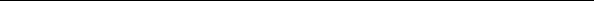                На счетВсего за год, руб.Сумма за месяц, руб.УФК МФ РФ по Саратовской области (Комитет по управлению муниципальным имуществом и природными ресурсами Администрации Вольского муниципального района Лицевой счет 04603017270) ИНН 6441006279, КПП 644101001 р/с 40101810300000010010, отделение Саратов г. Саратов БИК 046311001, КБК 06211109045050000120. Назначение платежа: Оплата по договору № (…) от (………) 202_г. аренда нежилого помещения за (…) месяц 202_г. Наименование объектаОбременениеПлощадь объекта, кв. мАдрес объектаТехническое состояние объектаЛот № 1 – нежилое помещение, назначение: нежилое помещение,  площадью 18,6 кв.м, входящее в состав здания (общежития) общей площадью 4804 кв.м.,  условный номер: 63-01/08-18-227Не зарегистрировано.18,6Саратовская область, г. Вольск, ул. Звездная,д.3АФундамент: бутовый ленточный с кирпичным цоколем.Перекрытия: железобетонные.Стены и перегородки: кирпич.Кровля: плоская, из рулонных материалов.Полы: бетонные покрытые линолеумом.